СЛУЖЕБНАЯ  ЗАПИСКА                                                                                                                                      Ректору ФГБОУ ВО СамГТУ, профессору                                                                        Д.Е. БыковуПрошу объявить конкурс на замещение вакантной должности педагогических работников, относящихся к профессорско-преподавательскому составу, по кафедре _____________________________________________________________________________________Заведующий кафедрой      ______________________________           ________________________________                                                                                                        (подпись)                                                                          (расшифровка подписи)Декан факультета              _______________________________          _________________________________                                                                                             (подпись)                                                                            (расшифровка подписи)Исполнитель:______________________		__________________                инициалы, фамилия                                                                   телефон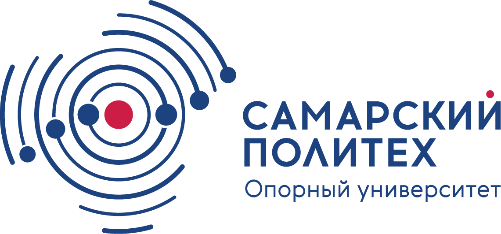 МИНОБРНАУКИ  РОССИИфедеральное государственное бюджетное образовательное учреждение высшего образования«Самарский государственный технический университет»(ФГБОУ ВО «СамГТУ»)«_______»__________________20      г.                                                                                            №____________№ п/пДолжностьПКГ, доля ставки, источник финансирования(Суб/ПДД)Дата образования вакансииПредполагаемый срок трудового договораДата образования вакансииПредполагаемый срок трудового договораПеречень преподаваемых дисциплинДата и место проведения конкурса (название ученого совета)Сведения о работнике, замещающем должность, на которую объявляется конкурсСведения о работнике, замещающем должность, на которую объявляется конкурсСведения о работнике, замещающем должность, на которую объявляется конкурсСведения о работнике, замещающем должность, на которую объявляется конкурсСведения о работнике, замещающем должность, на которую объявляется конкурс№ п/пДолжностьПКГ, доля ставки, источник финансирования(Суб/ПДД)Дата образования вакансииПредполагаемый срок трудового договораДата образования вакансииПредполагаемый срок трудового договораПеречень преподаваемых дисциплинДата и место проведения конкурса (название ученого совета)Фамилия, имя, отчествоДата начала действующеготрудового договораДата окончаниядействующего трудового договораДолжность:(штатная, внешний совместитель,  внутренний совместитель), ПКГ, доля ставкиВозраст12344567891011  Адрес проведения ученого совета  Адрес проведения ученого совета  Адрес проведения ученого совета  Адрес проведения ученого совета